Nomor		: 	 /UN16.08.WD I/PP/2020						Lamp		:  -Hal		:  Nilai BLYth.…………………………………Dosen Pengampu Fakultas Ilmu Sosial dan Ilmu SosialUniversitas AndalasPadangDengan hormat,Dengan ini diberitahukan kepada Saudara bahwa mahasiswa an. ………………………………............No.BP. ………………adalah mahasiswa Fakultas Ilmu Sosial dan Ilmu Politik Universitas Andalas yang memperoleh Nilai BL dalam mata kuliah………………………….......................................... pada semester ganjil/genap* TA ……../……..Sesuai dengan ketentuan yang berlaku, maka kepada Saudara diminta agar melengkapi (yaitu dengan mengirimkan nilai tersebut kepada kami) sampai tanggal ……………………….., apabila mahasiswa tersebut tidak mengurus Nilai BL tersebut, diharapkan Saudara mengembalikan blangko dengan mencantumkan Nilai E sesuai dengan ketentuan yang berlaku.Demikian kami sampaikan, atas perhatian dan kerjasamanya diucapkan terimakasih.An. D e k a nWakil Dekan I,Dr. Aidinil Zetra, MANIP. 197002101999031001Dosen yang bersangkutan,(				)*coret yang tidak perlu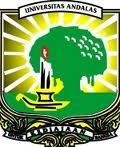 KEMENTERIAN PENDIDIKAN DAN KEBUDAYAANUNIVERSITAS ANDALASFAKULTAS ILMU SOSIAL DAN ILMU POLITIKAlamat : Kampus Unand Limau Manis Padang - 25163Telp (0751)71266, Fax. (0751)71266, Laman : http://fisipunand.ac.id            e-mail : sekretariat@fisip.unand.ac.idNo.BPNama MahasiswaNILAINILAINILAINilai HurufTgl di- TetapkanParaf TTNo.BPNama MahasiswaTugasMIDUASNilai HurufTgl di- TetapkanParaf TT